DEARTH  PUBLIC AUCTIONAuction located: 640 LAKE ROAD MEDWAY, OHIO 45341. Directions: From intersection of State Route 235 and State Route 40 go East on Route 40 one mile then turn right on Lake Road.  SATURDAY OCTOBER 10TH 10:00 AMHousehold Goods & Collectibles: GE matching washer and dryer set; electric range; 2 door Frigidaire  almond refrigerator; dining room table & chairs and china cabinet; dinette table w/ 4chairs; recliner couch; pine trim couch w/ 2 chairs; Toshiba TV w/ VHS & DVD; oval stand; quarter sawn oak stand w/ toe nail feet; half round stand; pool table and Q sticks;  purple slag cake stand and celery; Blue Ridge dishes for 12 w/ extra pcs.; Home Laughlin dishes; Hall bowls; McCoy Letters mail box vase; glass cake stand; cut glass bowl; Archway cookie jar; collection of small pitchers; special edition military porcelain doll set; electrified Aladdin lamp; collection of Campbell Soup Character Christmas ornaments; other decorations; approx. 25 toy trucks, several truck banks all in boxes;  Mower & Tools: Sears Craftsman GT3000 23HP Kohler engine,48" deck; older key cutter machine; Craftsman scroll saw on stand; air compressor; Homelite gas powered blower; drill press on stand; Bosch circular saw; electric hedge trimmers; some hand tools; garden tools; alum. scoop shovel; sleeping bags; items not listed.Real Estate, Selling at Noon: Consisting of nice 3 bedroom brick ranch style home with full basement,   2 car attached garage. Hardwood floors, birch cabinets in kitchen. Heated by fuel oil furnace w/ central air, wood burning fireplace. Tilt out replacement windows.  Home was built in 1960 and has had only 2 owners. This home has a beautiful setting, a great location, close to New Carlisle, Springfield, Huber Heights, and I -70. all this on .94 acre lot with trees.OPEN HOUSE: Thursday September 24th 5- 6 PM or by appointment.Call auctioneer Phil Thompson - Realtor with Ohio Real Estate Auctions LLC. Barry Baker Broker.If you are in the market for real estate in this area you don't want to miss it.Terms on real estate: $15,000 down at auction, balance in full at closing within 30 days. Real estate taxes are $1,122.90 per half and will be prorated to day of closing. Possession immediate at closing. Selling in its present as - is condition. Selling with no buyer contingencies, financing or inspections, any inspections need to be made prior to bidding. Sells to highest bidder with owner's confirmation. Clark County auditor appraisal for taxes is $142,090. Terms on personal property: Cash or check w/ proper ID also MC, Visa, Discover & American Express accepted with 3% clerking fee. Auctioneer’s note:   Go to auctionzip.com auctioneer ID #5640 for photos.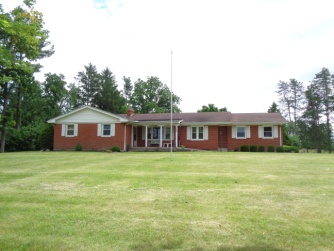 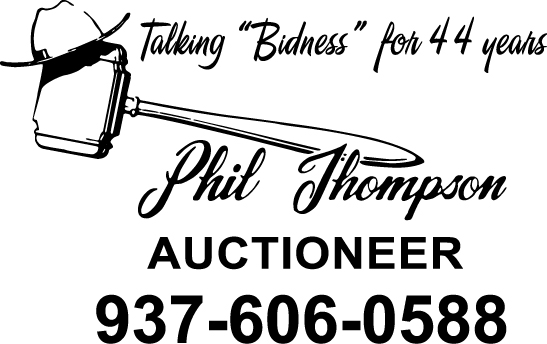 